Publicado en Panamá el 12/12/2016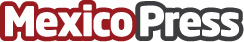 Comienza la Segunda Edición Panama Best Influencer en VR360Panama Best Influencer es la primera campaña de gamificación, influencia y branded content producida en VR 360, tiene como objetivo promocionar el país de forma responsable e interactiva, en donde los internautas forman parte de la acciónDatos de contacto:Panama Best Influencerhttp://www.panamabestinfluencer.com/ES/contact/Nota de prensa publicada en: https://www.mexicopress.com.mx/comienza-la-segunda-edicion-panama-best Categorías: Internacional Finanzas Imágen y sonido Telecomunicaciones Viaje Comunicación Turismo Emprendedores E-Commerce Dispositivos móviles http://www.mexicopress.com.mx